 Podklady k cenovej ponukeimplementácie Bezpečnostného projektu IS podľa ustanovení zákona NR SR 122/2013 Z.z.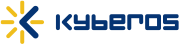 Údaje uvedené v tomto dokumente budú použité výhradne pre účel vypracovania cenovej ponuky pre prevádzkovateľa na implementáciu Bezpečnostného projektu IS. Po splnení uvedeného účelu bude tento dokument zničený/zmazaný.Informácie o prevádzkovateľovi informačných systémov:Top of FormBottom of FormVšeobecné informácieTop of FormBottom of FormSprístupňovanie osobných údajovÚdaje o jednotlivých informačných systémoch na spracovanie osobných údajovÚdaje o sieťach prevádzkovateľa ISPoznámkyVaše požiadavkyDátum vyplnenia: Vyplnil: Obchodný názov spoločnosti / organizácieObchodný názov spoločnosti / organizácieVložka v obchodnom / živnostenskom registriIČO / DIČSídlo firmy / organizácieŠtatutárny zástupcaKontaktná osobaKontaktné údajeSú relevantné informačné systémy pripojené na Internet ?                                                        (ANO / NIE)Sú relevantné informačné systémy pripojené na Internet ?                                                        (ANO / NIE)Uveďte počet zamestnancov spoločnostiUveďte počet zamestnancov spoločnostiMá firma pobočky?                                                                                                                             (ANO / NIE)Má firma pobočky?                                                                                                                             (ANO / NIE)Uveďte počet pobočiekPrebiehajú medzi týmito pobočkami prenosy osobných údajov?                                       (ANO / NIE)Tieto prenosy sa vykonávajú: Fyzicky, prenosom dokumentov	Fyzicky, prenosom média (disketa, CD, DVD, ...)	Elektronicky, prostredníctvom verejnej dátovej siete (VPN, FTP, SFTP, Mail, ...)Tieto prenosy sa vykonávajú: Fyzicky, prenosom dokumentov	Fyzicky, prenosom média (disketa, CD, DVD, ...)	Elektronicky, prostredníctvom verejnej dátovej siete (VPN, FTP, SFTP, Mail, ...)Sú údaje spracovávané sprostredkovateľom?                                                                               (ANO / NIE)Sú osobné údaje sprístupňované alebo poskytované mimo prevádzok prevádzkovateľa?   (ANO / NIE)Sú osobné údaje sprístupňované, alebo poskytované právnickej alebo fyzickej osobe so sídlom mimo územia SR?                                                                                                                               (ANO / NIE)Názov ISForma(papierová, počitačová, kombinovaná)Spracovanie(lokálne, sieťové, distribované)Používaný databázový systém (Oracle, MSSQL, EXCEL, ...)Operačné systémy serveru a prac. staníc (napr. Win server 2008, Linux, Mac OS, ...)Riadenie prístupu(individuálne, doména, nie je)Počet osôbPrevádzka, umiestnenie sieteHW prevedenie siete(Ethernet, Bezdrôtová sieť)Používané sieťové protokoly(TCP/IP, IPX/SPX, Net BEUI)Počet serverovPočet stanícPripojenia do Internetu(DSL, Pevná linka, Wireless)Spôsob ochrany (napr. Firewall, kriptované spojenie)Sem napíšte doplňujúce informácie, ak si myslíte, že sú vzhľadom na Vaše špecifické podmienky dôležité pre realizáciu bezpečnostného projektu.(Špecifiká ako napr.: zdravotnícke zariadenie – evidencia zdravotných záznamov, poľnohospodárske družstvo – evidencia listov vlastníkov, poisťovňa – evidencia údajov obchodných zástupcov, atď...).Sem napíšte Vaše ďalšie požiadavky na nás.